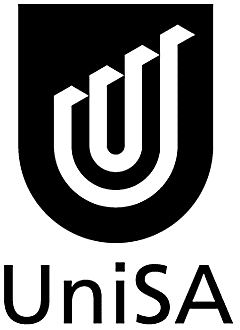 Kym Adey - Catherine HouseUniSA Scholarship ApplicationConfidentialConfidentiality All information you provide in this application will be treated as confidential according to University of South Australia Policy A.46 Confidentiality of Students’ Personal Information. Your personal information can only be released in special circumstances, where the law requires, or where you give permission.ChecklistPlease check to make sure that you have provided the following information:     	Personal details    	Current and proposed study details    	Personal written statement completed    	Applicant declaration – make sure you have signed this application    	Please retain a copy of this application for your recordsPersonal DetailsFirst Name:Family Name:Date of Birth: 	 Contact Address:State                           PostcodeAustralian Citizen: Yes     No     	Permanent resident:            Yes      NoAs part of the selection process you may be invited to attend an interview with the Selection Panel. Are you prepared to do so?                      Yes     NoTelephone Number:	Email Address:Study DetailsWhat program are you or do you intend to study at UniSA or UniSA College?Which Campus?What year did you / do you intend to commence your studies at UniSA?UniSA Student ID Number (if previously enrolled)Recipients will be required to provide peer support to other clients of Catherine House. Are you prepared to do so?                                                 Yes       NoPersonal Written Statement  - Approx 500 wordsPlease detail any previous study as well as the anticipated benefits of undertaking further study at UniSA or UniSA College.Note:  It is not intended that the applicant make reference to their personal story in terms of how they came to Catherine House.                                 Applicant DeclarationI declare that the information I have supplied about my personal and study details is true and complete, and acknowledge that should this information be found to be incorrect, any scholarship awarded to me may be withdrawn. I authorise the University of South Australia to confirm my Australian Tertiary Admissions Rank to support my application.Signature of applicant:                                                                                           Date:                                  